January Holiday Programme 2024 – Mon 15 Jan – Weds 31 Jan (13 days)More notes overpageFees and booking:$49.00 8.30-3.00 plus $10 for trip day or entertainment hire (Weds 17/1, Thurs 18/1, Mon 22/1, Thurs 25/1, Mon 29/1, $5 extra for Fri 19/1, Tues 23/1, Tues 30/1)$53.00 8.30-5.30 plus $10 for trip day or entertainment hire (Weds 17/1, Thurs 18/1, Mon 22/1, Thurs 25/1, Mon 29/1, $5 extra for Fri 19/1, Tues 23/1, Tues 30/1)Bookings can be made by emailing Kath at markath@xtra.co.nzOnce booked – we do charge for cancellations and absencesPlease check here to see if you are eligible for the Oscar subsidy: https://www.workandincome.govt.nz/map/deskfile/extra-help-information/childcare-assistance-tables/oscar-subsidy-current.html Payment is requested at the time of booking (unless you are using the subsidy)Payment can be made to Mt Pleasant Oscar 38-9014-0645118-00Optional fish and chip and pizza lunch is cash on the day please. We will send out food options the day beforeWhat to bring:Packed lunch – please remember the kids seem to be more hungry on full days at OscarWater bottle and jacket – especially on outing daysTogs, towels, goggles or change of clothes as we will likely get wet on hot daysOther information:Please inform us if there are any issues to be aware of – medications, custody etcWe can’t hold a bus up if you are late – please check bus departure timePlease ensure we know your latest contact details and those of your emergency contactsIf your child needs a specific sun block – please send it with your childPlease pack a sunhat for your childRash tops are great for the poolIf a child’s behaviour repeatedly impacts negatively on others, we will need to contact you to collect your child. We do not give a refund for thisThe holiday programme brochure will be emailed out next weekPlease don’t bring a sick child to the programmeMon 15/1Tues 16/1Weds 17/1 Thurs 18/1Fri 19/1Mould and paint magnet crafts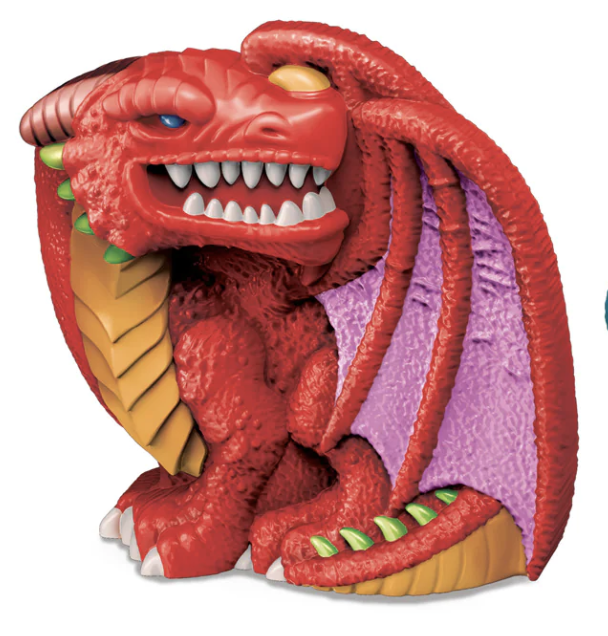 School PoolGames in the hallGaga Ball in the pit!Pizza lunch availableScavenger HuntSchool PoolGames in the hallDodgeballInflatable dingy for water play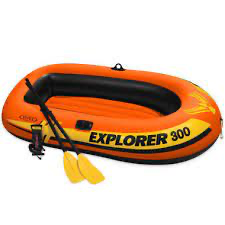 Jellie Park – Hydroslide for older kids and indoor little pool for our younger kidsMusical Statues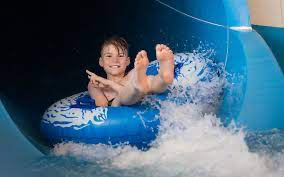 Gaga Ball in the pit!Bus leaving 11.10amBishopdale playground and scooter park – with obstacle course. Must bring safety gear if scootering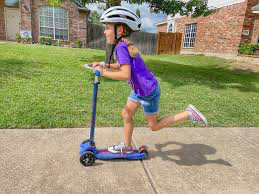 Bus leaving 10.30amSno Cone machine hired today!Water slideSchool PoolGames in hallSpin the bottleNew game Kiwi SlamLego masters – robot theme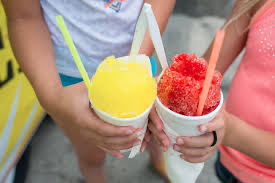 Lily pad tag!Mon 22/1Tues 23/1Weds 24/1Thurs 25/1Fri 26/1Orana ParkCome and have lunch with the animals!Offsite till 3pmSchool Pool 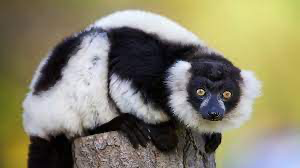 Bus leaving 9.45 amCandy floss Machine hired today!Water fightSchool PoolHide and Seek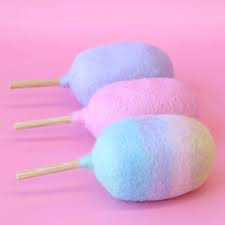 Fish and chip lunch availableSchool PoolGames in hallNew game – Kiwi SlamGaga Ball in pit!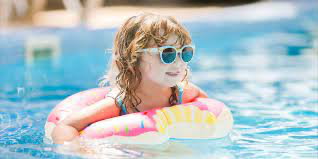 Day at Botanical Gardens – playground, paddling pool  climbing tree and Buskers 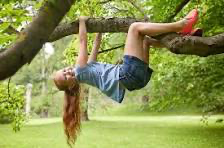 Bus leaving 10.00amWater SlideSchool PoolGames in the HallMarco Polo Gaga Ball!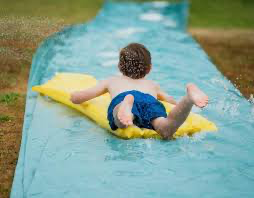 Mon 29/1Tues 30/1Weds 31/1Inflatable - onsite Optional pizza lunch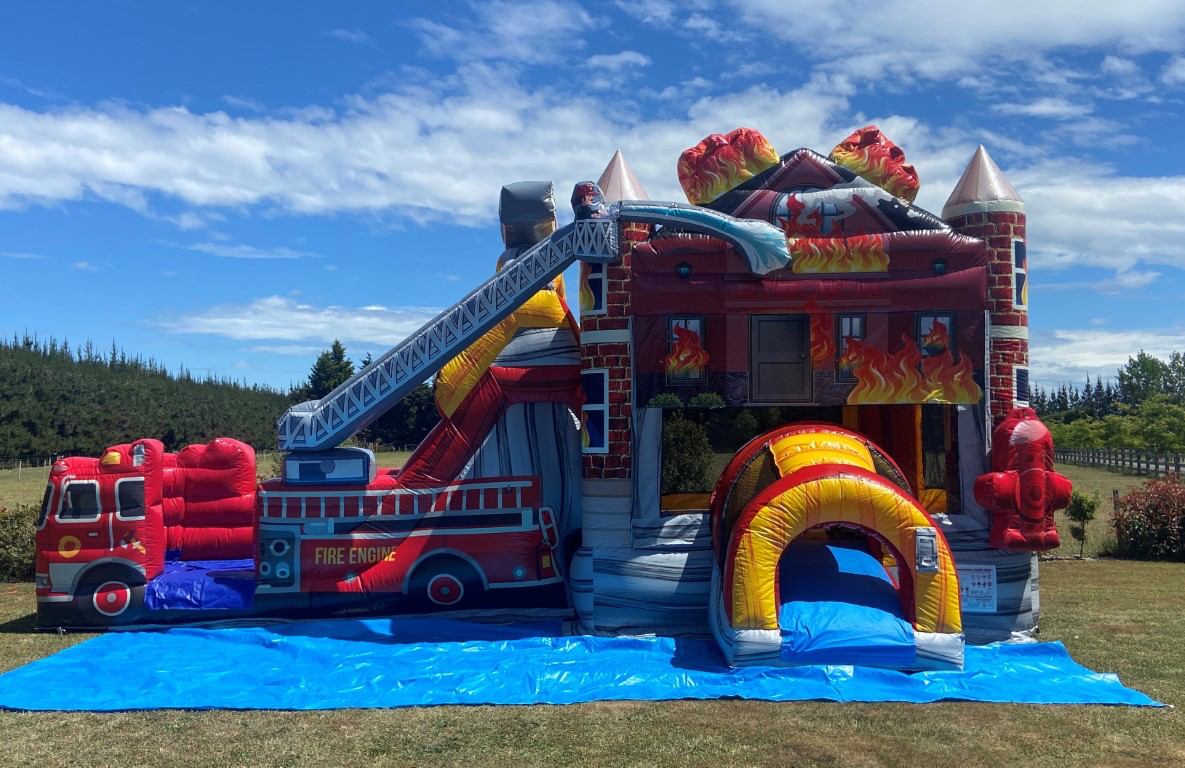 School poolPick a craft projectGame – Around the WorldPopcorn machine coming to OscarRelax and play or pick a craft project from earlier in the programmeSchool Pool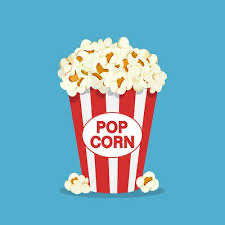 Make your own lunchRelax and play or pick a craft project from earlier in the programmeSchool PoolGaga Ball!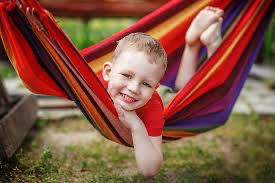 